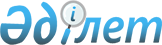 Солтүстік Қазақстан облысы Есіл ауданы әкімдігінің 2019 жылғы 20 наурыздағы № 65 "Солтүстік Қазақстан облысы Есіл ауданы аумағындағы азаматтық қызметшілер болып табылатын және ауылдық жерде жұмыс істейтін денсаулық сақтау, әлеуметтік қамсыздандыру, білім беру, мәдениет, спорт, ветеринария, орман шаруашылығы және ерекше қорғалатын табиғи аумақтар саласындағы мамандар лауазымдарының тізбесін айқындау туралы" қаулысына өзгерістер енгізу туралыСолтүстік Қазақстан облысы Есіл ауданы әкімдігінің 2021 жылғы 18 қарашадағы № 344 қаулысы. Қазақстан Республикасының Әділет министрлігінде 2021 жылғы 23 қарашада № 25337 болып тіркелді
      Солтүстік Қазақстан облысы Есіл ауданының әкімдігі ҚАУЛЫ ЕТЕДІ:
      1. Солтүстік Қазақстан облысы Есіл ауданы әкімдігінің "Солтүстік Қазақстан облысы Есіл ауданы аумағындағы азаматтық қызметшілер болып табылатын және ауылдық жерде жұмыс істейтін денсаулық сақтау, әлеуметтік қамсыздандыру, білім беру, мәдениет, спорт, ветеринария, орман шаруашылығы және ерекше қорғалатын табиғи аумақтар саласындағы мамандар лауазымдарының тізбесін айқындау туралы" 2019 жылғы 20 наурыздағы № 65 (Нормативтік құқықтық актілерді мемлекеттік тіркеу тізілімінде № 5267 болып тіркелген) қаулысына келесі өзгерістер енгізілсін:
      көрсетілген қаулының тақырыбы жаңа редакцияда мазмұндалсын:
      "Солтүстік Қазақстан облысы Есіл ауданының азаматтық қызметшілері болып табылатын және ауылдық жерде жұмыс істейтін әлеуметтік қамсыздандыру, мәдениет саласындағы мамандар лауазымдарының тізбесін айқындау туралы";
      көрсетілген қаулының 1-тармағы жаңа редакцияда мазмұндалсын:
      "1. Солтүстік Қазақстан облысы Есіл ауданының азаматтық қызметшілері болып табылатын және ауылдық жерде жұмыс істейтін әлеуметтік қамсыздандыру, мәдениет саласындағы мамандар лауазымдарының тізбесі осы қаулының қосымшасына сәйкес айқындалсын.";
      көрсетілген қаулының қосымшасы осы қаулының қосымшасына сәйкес жаңа редакцияда мазмұндалсын.
      2. Осы қаулының орындалуын бақылау Солтүстік Қазақстан облысы Есіл ауданы әкімінің осы саланы жетекшілік ететін орынбасарына жүктелсін.
      3. Осы қаулы оның алғашқы ресми жарияланған күнінен кейін күнтізбелік он күн өткен соң қолданысқа енгізіледі.
       "КЕЛІСІЛДІ"
      Солтүстік Қазақстан облысы
      Есіл аудандық мәслихаты Солтүстік Қазақстан облысы Есіл ауданының азаматтық қызметшілері болып табылатын және ауылдық жерде жұмыс істейтін әлеуметтік қамсыздандыру, мәдениет саласындағы мамандар лауазымдарының тізбесі
      1. Әлеуметтік қамсыздандыру саласындағы мамандарының лауазымдары:
      1) аудандық Халықты жұмыспен қамту орталығының аудандық маңызы бар мемлекеттік мекемесінің басшысы;
      2) аудандық маңызы бар ұйымның құрылымдық бөлімшесі болып табылатын үйде қызмет көрсету бөлімшесінің меңгерушісі;
      3) мемлекеттік мекеменің біліктілігі жоғары деңгейдегі жоғары, бірінші, екінші санатты, санаты жоқ маманы - әлеуметтік жұмыс жөніндегі консультант;
      4) мемлекеттік мекеменің біліктілігі жоғары деңгейдегі жоғары, бірінші, екінші санатты, санаты жоқ маманы - арнаулы әлеуметтік қызметтерге қажеттілікті бағалау және айқындау жөніндегі әлеуметтік қызметкер;
      5) мемлекеттік мекеменің біліктілігі жоғары, орташа деңгейдегі жоғары, бірінші, екінші санатты, санаты жоқ маманы – жұмыспен қамту орталығының (қызметінің) құрылымдық бөлімшесінің маманы, қарттар мен мүгедектерге күтім жасау жөніндегі әлеуметтік қызметкер, психоневрологиялық аурулары бар жасы 18-ден асқан мүгедек балаларға күтім жасау жөніндегі әлеуметтік қызметкер;
      6) ассистент.
      2. Мәдениет саласындағы мамандарының лауазымдары:
      1) аудандық маңызы бар мемлекеттік мекеменің және мемлекеттік қазыналық кәсіпорнының басшысы (директоры);
      2) аудандық маңызы бар мемлекеттік мекеменің және мемлекеттік қазыналық кәсіпорны басшысының (директорының) орынбасары;
      3) ауылдық маңызы бар мемлекеттік мекеменің және мемлекеттік қазыналық кәсіпорнының басшысы (директоры);
      4) аудандық маңызы бар мемлекеттік мекеме мен мемлекеттік қазыналық кәсіпорнының әдістемелік кабинет, кітапхана меңгерушісі (басшысы);
      5) мемлекеттік мекеме мен мемлекеттік қазыналық кәсіпорнының біліктілігі жоғары, орташа деңгейдегі жоғары, бірінші, екінші санаттағы мамандары - аккомпаниатор, библиограф, кітапханашы, мәдени ұйымдастырушы (негізгі қызметтер), барлық атаудағы әдістемеші (негізгі қызметтер), музыкалық жетекші, режиссер,барлық атаудағы суретшілер (негізгі қызметтер);
      6) мемлекеттік мекеме мен мемлекеттік қазыналық кәсіпорнының біліктілігі жоғары, орташа деңгейдегі санаты жоқ мамандары - аккомпаниатор, библиограф, кітапханашы, мәдени ұйымдастырушы (негізгі қызметтер), барлық атаудағы әдістемеші (негізгі қызметтер), музыкалық жетекші, редактор (негізгі қызметтер), режиссер, хореограф, барлық атаудағы суретшілер (негізгі қызметтер);
      7) мемлекеттік мекеме мен мемлекеттік қазыналық кәсіпорнының біліктілігі жоғары және орташа деңгейдегі мамандары - дыбыс операторы.
					© 2012. Қазақстан Республикасы Әділет министрлігінің «Қазақстан Республикасының Заңнама және құқықтық ақпарат институты» ШЖҚ РМК
				
      Есіл ауданының әкімі 

М. Оспанов
Есіл ауданы әкімдігінің2021 жылғы 18 қарашадағы№ 344 қаулысынақосымшаСолтүстік Қазақстан облысыЕсіл ауданы әкімдігінің2019 жылғы "20" наурыздағы№ 65 қаулысынақосымша